MATRICE EMPLOI-TACHES POTENTIELLESDate d'établissement de la fiche : ____/_____/_____    Renseigné par : ______________________ 
Nom : _____________________________                   Prénom : ___________________________ 
Employeur : ________________________                   Date d'embauche : _____/_____/______ 
Contrat : _____________________________               Temps de travail : _______________________ 

Tâches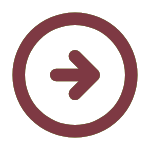 Matrice emploi-tâches potentielles générée le 20/04/2024 issue de la FMP Aide à domicile, consultable sur le site :
 
https://www.fmppresanse.frNiveau0 = néant1 = potentiel2 = faible3 = moyen4 = intenseTâchesNiveauCommentaireeffectuer l'entretien ménager du domicilefaire les litspréparer les repasdispenser les soins liés à l'alimentationeffectuer l'entretien du lingeaider à la toilette et à l'habillageaider aux déplacements au lever et au couchereffectuer les courses et les achats courantsaider aux démarches administrativesaccompagner psychosocialement  la personne aidéeassurer le lien avec les soignantsassurer le lien avec la famillegèrer le chauffageconduire un Véhicule Léger